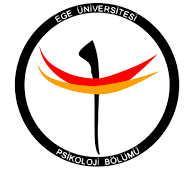 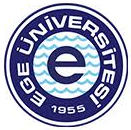 Ege ÜniversitesiEdebiyat Fakültesi Psikoloji BölümüSosyal Psikoloji Laboratuvarı 2018 Staj ve ProjeAday Başvuru FormuAd Soyad:Ad Soyad:Ad Soyad:Ad Soyad:Ad Soyad:Ad Soyad:Ad Soyad:Ad Soyad:Üniversite:Fakülte:Bölüm:Sınıf:Başvurulan alan: (Açıklama sayfanın sonundadır. Sizin için uygun olan alana X koyunuz)Staj: ______Staj: ______Proje: _____Proje: _____Proje: _____Proje: _____Proje: _____Ders Notları: (Almadığınız veya henüz tamamlamadığınız dersleri boş bırakınız) Sosyal Psikoloji I:Sosyal Psikoloji II:Evrimsel Psikoloji: Sosyal Psikolojide Özel Konular:Endüstri ve Örgüt Psikolojisi I:Endüstri ve Örgüt Psikolojisi II:Sosyal Psikoloji I:Sosyal Psikoloji II:Evrimsel Psikoloji: Sosyal Psikolojide Özel Konular:Endüstri ve Örgüt Psikolojisi I:Endüstri ve Örgüt Psikolojisi II:Sosyal Psikoloji I:Sosyal Psikoloji II:Evrimsel Psikoloji: Sosyal Psikolojide Özel Konular:Endüstri ve Örgüt Psikolojisi I:Endüstri ve Örgüt Psikolojisi II:Sosyal Psikoloji I:Sosyal Psikoloji II:Evrimsel Psikoloji: Sosyal Psikolojide Özel Konular:Endüstri ve Örgüt Psikolojisi I:Endüstri ve Örgüt Psikolojisi II:Grup Dinamikleri:Research Methods I:Research Methods II:Bilgisayar Uygulamalı İstatistik:İstatistik Uygulamaları:Grup Dinamikleri:Research Methods I:Research Methods II:Bilgisayar Uygulamalı İstatistik:İstatistik Uygulamaları:Grup Dinamikleri:Research Methods I:Research Methods II:Bilgisayar Uygulamalı İstatistik:İstatistik Uygulamaları:Staj Nedeni:Neden Sosyal Psikoloji Laboratuarında staj yapmak istediğinizi en az 300 kelime ile açıklayınız.Staj için haftada kaç saatinizi ayırabilirsiniz? Pazartesi….Salı….Salı….Çarşamba….Çarşamba….Perşembe….Cuma….Yabancı dil yeterlik düzeyiniz: ÖNEMLİ NOTLARBaşvuru formunuzu lütfen egesospsilab@gmail.com adresine ebys.ege.edu.tr adresinden aldığınız not dökümünüz ve varsa cv’nizi de ekleyerek gönderiniz. Sosyal Psikoloji Laboratuvarında 2018 yılında STAJ için yalnızca üçüncü sınıf, dördüncü sınıf ya da mezun olan adayların başvuruları değerlendirilecektir. Sosyal Psikoloji Laboratuvarında 2018 yılında PROJE çalışanı olmak için ikinci ve üçüncü sınıf olan adayların başvuruları değerlendirilecektir. 2018 yılında Bilimsel Araştırma Projeleri (BAP) kapsamında Sosyal Psikoloji Anabilim Dalı’nda “Spontane Kişilik Özelliği Çıkarımları ve Benlik Kurguları” konusunda gerçekleştirilecek olan deneysel bir sosyal biliş çalışmasında görevlendirilecektirler. Bu görevde çalışacak olan öğrenciler, deney verisi toplama, veri istatistik analizleri yürütme ve raporlamada sorumluluk alacaklardır.ÖNEMLİ NOTLARBaşvuru formunuzu lütfen egesospsilab@gmail.com adresine ebys.ege.edu.tr adresinden aldığınız not dökümünüz ve varsa cv’nizi de ekleyerek gönderiniz. Sosyal Psikoloji Laboratuvarında 2018 yılında STAJ için yalnızca üçüncü sınıf, dördüncü sınıf ya da mezun olan adayların başvuruları değerlendirilecektir. Sosyal Psikoloji Laboratuvarında 2018 yılında PROJE çalışanı olmak için ikinci ve üçüncü sınıf olan adayların başvuruları değerlendirilecektir. 2018 yılında Bilimsel Araştırma Projeleri (BAP) kapsamında Sosyal Psikoloji Anabilim Dalı’nda “Spontane Kişilik Özelliği Çıkarımları ve Benlik Kurguları” konusunda gerçekleştirilecek olan deneysel bir sosyal biliş çalışmasında görevlendirilecektirler. Bu görevde çalışacak olan öğrenciler, deney verisi toplama, veri istatistik analizleri yürütme ve raporlamada sorumluluk alacaklardır.ÖNEMLİ NOTLARBaşvuru formunuzu lütfen egesospsilab@gmail.com adresine ebys.ege.edu.tr adresinden aldığınız not dökümünüz ve varsa cv’nizi de ekleyerek gönderiniz. Sosyal Psikoloji Laboratuvarında 2018 yılında STAJ için yalnızca üçüncü sınıf, dördüncü sınıf ya da mezun olan adayların başvuruları değerlendirilecektir. Sosyal Psikoloji Laboratuvarında 2018 yılında PROJE çalışanı olmak için ikinci ve üçüncü sınıf olan adayların başvuruları değerlendirilecektir. 2018 yılında Bilimsel Araştırma Projeleri (BAP) kapsamında Sosyal Psikoloji Anabilim Dalı’nda “Spontane Kişilik Özelliği Çıkarımları ve Benlik Kurguları” konusunda gerçekleştirilecek olan deneysel bir sosyal biliş çalışmasında görevlendirilecektirler. Bu görevde çalışacak olan öğrenciler, deney verisi toplama, veri istatistik analizleri yürütme ve raporlamada sorumluluk alacaklardır.ÖNEMLİ NOTLARBaşvuru formunuzu lütfen egesospsilab@gmail.com adresine ebys.ege.edu.tr adresinden aldığınız not dökümünüz ve varsa cv’nizi de ekleyerek gönderiniz. Sosyal Psikoloji Laboratuvarında 2018 yılında STAJ için yalnızca üçüncü sınıf, dördüncü sınıf ya da mezun olan adayların başvuruları değerlendirilecektir. Sosyal Psikoloji Laboratuvarında 2018 yılında PROJE çalışanı olmak için ikinci ve üçüncü sınıf olan adayların başvuruları değerlendirilecektir. 2018 yılında Bilimsel Araştırma Projeleri (BAP) kapsamında Sosyal Psikoloji Anabilim Dalı’nda “Spontane Kişilik Özelliği Çıkarımları ve Benlik Kurguları” konusunda gerçekleştirilecek olan deneysel bir sosyal biliş çalışmasında görevlendirilecektirler. Bu görevde çalışacak olan öğrenciler, deney verisi toplama, veri istatistik analizleri yürütme ve raporlamada sorumluluk alacaklardır.ÖNEMLİ NOTLARBaşvuru formunuzu lütfen egesospsilab@gmail.com adresine ebys.ege.edu.tr adresinden aldığınız not dökümünüz ve varsa cv’nizi de ekleyerek gönderiniz. Sosyal Psikoloji Laboratuvarında 2018 yılında STAJ için yalnızca üçüncü sınıf, dördüncü sınıf ya da mezun olan adayların başvuruları değerlendirilecektir. Sosyal Psikoloji Laboratuvarında 2018 yılında PROJE çalışanı olmak için ikinci ve üçüncü sınıf olan adayların başvuruları değerlendirilecektir. 2018 yılında Bilimsel Araştırma Projeleri (BAP) kapsamında Sosyal Psikoloji Anabilim Dalı’nda “Spontane Kişilik Özelliği Çıkarımları ve Benlik Kurguları” konusunda gerçekleştirilecek olan deneysel bir sosyal biliş çalışmasında görevlendirilecektirler. Bu görevde çalışacak olan öğrenciler, deney verisi toplama, veri istatistik analizleri yürütme ve raporlamada sorumluluk alacaklardır.ÖNEMLİ NOTLARBaşvuru formunuzu lütfen egesospsilab@gmail.com adresine ebys.ege.edu.tr adresinden aldığınız not dökümünüz ve varsa cv’nizi de ekleyerek gönderiniz. Sosyal Psikoloji Laboratuvarında 2018 yılında STAJ için yalnızca üçüncü sınıf, dördüncü sınıf ya da mezun olan adayların başvuruları değerlendirilecektir. Sosyal Psikoloji Laboratuvarında 2018 yılında PROJE çalışanı olmak için ikinci ve üçüncü sınıf olan adayların başvuruları değerlendirilecektir. 2018 yılında Bilimsel Araştırma Projeleri (BAP) kapsamında Sosyal Psikoloji Anabilim Dalı’nda “Spontane Kişilik Özelliği Çıkarımları ve Benlik Kurguları” konusunda gerçekleştirilecek olan deneysel bir sosyal biliş çalışmasında görevlendirilecektirler. Bu görevde çalışacak olan öğrenciler, deney verisi toplama, veri istatistik analizleri yürütme ve raporlamada sorumluluk alacaklardır.ÖNEMLİ NOTLARBaşvuru formunuzu lütfen egesospsilab@gmail.com adresine ebys.ege.edu.tr adresinden aldığınız not dökümünüz ve varsa cv’nizi de ekleyerek gönderiniz. Sosyal Psikoloji Laboratuvarında 2018 yılında STAJ için yalnızca üçüncü sınıf, dördüncü sınıf ya da mezun olan adayların başvuruları değerlendirilecektir. Sosyal Psikoloji Laboratuvarında 2018 yılında PROJE çalışanı olmak için ikinci ve üçüncü sınıf olan adayların başvuruları değerlendirilecektir. 2018 yılında Bilimsel Araştırma Projeleri (BAP) kapsamında Sosyal Psikoloji Anabilim Dalı’nda “Spontane Kişilik Özelliği Çıkarımları ve Benlik Kurguları” konusunda gerçekleştirilecek olan deneysel bir sosyal biliş çalışmasında görevlendirilecektirler. Bu görevde çalışacak olan öğrenciler, deney verisi toplama, veri istatistik analizleri yürütme ve raporlamada sorumluluk alacaklardır.ÖNEMLİ NOTLARBaşvuru formunuzu lütfen egesospsilab@gmail.com adresine ebys.ege.edu.tr adresinden aldığınız not dökümünüz ve varsa cv’nizi de ekleyerek gönderiniz. Sosyal Psikoloji Laboratuvarında 2018 yılında STAJ için yalnızca üçüncü sınıf, dördüncü sınıf ya da mezun olan adayların başvuruları değerlendirilecektir. Sosyal Psikoloji Laboratuvarında 2018 yılında PROJE çalışanı olmak için ikinci ve üçüncü sınıf olan adayların başvuruları değerlendirilecektir. 2018 yılında Bilimsel Araştırma Projeleri (BAP) kapsamında Sosyal Psikoloji Anabilim Dalı’nda “Spontane Kişilik Özelliği Çıkarımları ve Benlik Kurguları” konusunda gerçekleştirilecek olan deneysel bir sosyal biliş çalışmasında görevlendirilecektirler. Bu görevde çalışacak olan öğrenciler, deney verisi toplama, veri istatistik analizleri yürütme ve raporlamada sorumluluk alacaklardır.